       【日语概说】【Japanese Generality】一、基本信息课程代码：【2020550】课程学分：【2】面向专业：【日语专业本科】课程性质：【院级选修课】开课院系：外国语学院日语系使用教材：教材【《日语概说》，皮细庚，上海外语教育，1997年】 参考书目【《日语概论》，翟东娜/潘钧，外语教学与研究出版社，2008年】【《日语语言百题》，彭广陆，北京大学出版社，2007年】【《日本语》，金田一春彦著、皮细庚译，华东理工大学出版社，2017年】【《日语词汇教程》，朱京伟，外语教学与研究出版社，2005年】课程网站网址：先修课程：【高级日语(5)】二、课程简介日语概说作为日语专业选修课之一。本课程教材由四大章组成，各大章又有若干节组成，内容充实知识点丰富。各章节不仅配有知识点解说，而且各章节都有相应练习题，能加深理解所学内容。其中，第一章第三章（前半）为语言一般专业知识解说，第四（后半）为语言主要内容的语法知识解说。本教材内容涉及词汇面广，涵盖了日语语言学的基本内容。作为日语本科生选修教材使用时，必须在充分理解的基础上，强调提高记忆与运用的重要性。作为本课程教学的基本目标，是通过日语概说的教学讲授，并结合第二课堂的预习与复习，要求学生通过本课程的学习考核，大致掌握日语语言学的基础知识，加深了解一些较难的专业知识，并且能够利用所学的语言学知识，参与造句改错逐步形成自己见解，提高日语的综合理解运用能力，为今后学习高级日语语言知识，为顺利通过各类日语等级考试，为写好毕业论文等起到促进作用。三、选课建议本课程适合日语本科专业学生开设。学生学完基础日语综合课程，具有初级基础语法词汇知识。由于本课程主要讲授综合语言学知识，因此建议学生针对相关知识点，阅读相关课外专业文献加深理解，要求加大第二课堂的投入力度。四、课程与专业毕业要求的关联性备注：LO=learning outcomes（学习成果）五、课程目标/课程预期学习成果六、课程内容本学期内容共分为四大章：第一章（语音）、第二章（文字）、第三章（词汇）、第四章（语法）。每周2个学时，总共16周32学时。根据教材的内容重点篇幅多少，采用灵活课时调整展开授课。即考虑到教材每个章节的不平衡，根据内容篇幅分配课时。学生课内实践环节约为4学时；课外练习、阅读文献及作业等时间不计在内。七、课内实验名称及基本要求列出课程实验的名称、学时数、实验类型（演示型、验证型、设计型、综合型）及每个实验的内容简述。八、评价方式与成绩撰写人： 		主任审核签名：     审核时间：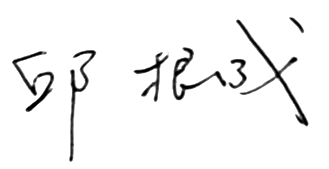 专业毕业要求专业毕业要求关联LO11：LO111倾听他人意见、尊重他人观点、分析他人需求。LO11：LO112应用书面或口头形式，阐释自己的观点，有效沟通。LO21：LO211能根据需要自己确定学习目标，并设计学习计划。●LO21：L0212能搜集、获取达到目标所需要的学习资源，实施学习计划、反思学习计划、持续改进，达到学习目标。LO31：LO311能听懂正常语速下的日语对话，根据语调和重音理解说话者的意图，能听懂语段内容，并提取信息和观点。LO31：LO312掌握正确的发音，能够使用日语进行交流与表达。LO31：LO313掌握日语阅读技能，包括细读、泛读、评读等能力，提高分析归纳、推理检验等逻辑思维能力。LO31：LO314了解日语写作的基础知识，摆脱汉语的思维方式，用地道的日语进行表情达意，具备必要的应用文写作技能。LO31：LO315了解并掌握翻译技巧，了解不同文体的语言特点和翻译方法，能使用中日两种语言进行各种翻译活动。LO32：LO321了解语言学的一般理论，以及语言学研究的发展与现状。●LO32：LO322透彻分析日语语素、词汇结构以及语义句法功能，能对日语词汇学具有基本了解，并能举例进行分析归纳与总结。●LO32：LO323了解日本文学史上不同时期的重要作家及其代表作品。LO32：LO324具备阅读、欣赏、理解日本文学原著的能力，掌握文学批评的基本知识和方法。LO33：LO331了解日本文化、社会和风土人情，认识中日文化差异。LO33：LO332具有跨文化交际能力，掌握有效的认知、调控、交际策略和跨文化理解能力。LO34：LO341掌握商务相关的基本理论知识，国家对外贸易方针、政策以及具备国际商务实务操作的技能和素质。LO34：LO342能够使用日语语言处理商务活动中的常规业务，能用中日文双语撰写外贸函电，填写国际贸易的单证，起草外贸合同。LO41：L0411遵纪守法：遵守校纪校规，具备法律意识。LO41：L0412 诚实守信：为人诚实，信守承诺，尽职尽责。LO41：LO413爱岗敬业：了解与专业相关的法律法规，充分认识本专业就业岗位在社会经济中的作用和地位，在学习和社会实践中遵守职业规范，具备职业道德操守。●LO41：LO414身心健康，能承受学习和生活中的压力。LO51：L0511在集体活动中能主动担任自己的角色，与其他成员密切合作，共同完成任务。LO51：L0512 有质疑精神，能有逻辑的分析与批判。LO51：L0513 能用创新的方法或者多种方法解决复杂问题或真实问题。LO51：L0514了解行业前沿知识技术。LO61：LO611能够根据需要进行专业文献检索。LO61：LO612能够使用适合的工具来搜集信息，并对信息加以分析、鉴别、判断与整合。LO61：LO613熟练使用计算机，掌握常用办公软件。LO71：LO711爱党爱国：了解祖国的优秀传统文化和革命历史，构建爱党爱国的理想信念。●LO71：LO712助人为乐：富于爱心，懂得感恩，具备助人为乐的品质。●LO71：LO713奉献社会：具有服务企业、服务社会的意愿和行为能力。LO71：LO714爱护环境：具有爱护环境的意识和与自然和谐相处的环保理念。LO81：LO811具备外语表达沟通能力，达到本专业的要求。LO81：LO812理解其他国家历史文化，有跨文化交流能力。LO81：LO813有国际竞争与合作意识。序号课程预期学习成果课程目标（细化的预期学习成果）教与学方式评价方式1LO211能根据需要确定学习目标，并设计学习计划。1.帮助学生课前确认每章节的学习目标，要求学生按照学习目标制定学习计划。2.重要知识点要求熟记、背诵相关句型、熟读课文日语说明、完成课后练习。课堂表现并回答提问2L0321了解日语概说的一般知识，以及语言学研究的发展与现状。1.辨别词类与词义的差异变化，学会从语义搭配方面进行分析。并结合课文练习加深理解。2.详细解说容易产生偏误的用法，尤其是日常使用的或与等级考试有关的内容。3.详细解说词汇学的重要知识点，结合日常用例加深理解与记忆。课堂检查课堂提问笔头作业口头作业小测验2L0322掌握基本词汇学的要点，能够避免出错与促进正确理解使用。根据教材中各章节内容，形成语言学单元的框架结构。结合等级考试试题进行能力验证3LO712鼓励学生懂得感恩，具备助人为乐的品质。分小组完成学习任务，鼓励学生互相帮助。口头发表序号课时课时内容构成知识能力要求教学重点与难点序号理论实践内容构成知识能力要求教学重点与难点160日语语言学的研究领域与视点，日语语音的特征与变化，语音与单词的关系，语音变化对日语的影响方面。·了解单音音素音节（1）·了解语音变化（1）·了解音便与清浊（1）·了解添音、略音与转呼音（1）·了解特殊音的机制（1）·了解声调与重音（1）·了解文字种类性质（1）·了解汉字的传入（2）·了解假名的形成（2）重点：·日语语音的物理属性 (1)·语音变化对词汇的影响(2)·清浊音的理解与掌握(1)·日语中的汉字发展变化(1)·汉字与假名的关系(1)难点：·日语语音从解释角度而言，具有一定的学术性特点，对目前学生来说有一定的难度，只能通过具体例子达到若干理解。·清浊是日语词汇的显著特点之一，很难对读音规则进行归纳，因为例外的例子也不少。学习中需要理解这种特点，尤其要关注和语同汉语词汇的差异。260日语词汇具有数量多结构复杂的特点。分类如“基本词汇与基础词汇”。也有词源词类语法方面的分类，多方面构成了庞大的词汇系统。·了解罗马字的形成（2）·了解词汇与单词（3）·了解日语词汇与词汇体系（3）·了解单词的构造（3）重点：·日语词汇具有系统性，需要通过例子比较学习，并结合具体例子加深理解(2)·日语词汇分类标准不同，学习中需要理解各自特点，尤其要关注词汇的各种差异(2)·从词汇系统角度，观察复合词的结构类型、语音同词汇的关系。需要通过例子比较学习，并结合说明加深理解(2)难点： ·词汇的词汇体系还比较陌生，尽量能通过本课程的学习，初步理解与熟悉重要知识点。·日语词汇涉及的结构范围较广，各种包含的对象内容不容易区别，需要不断积累达到记住。·复合词具有不同的结构类型，由于在平时教学中不太涉及，因此理解并记住受到制约。380单词的语义可以划分多种类型，呈现出词义分类的体系性。日语单词的来源有三大类，位相也是词汇课题。其中语法最为重要。·了解词义的分类（3）·了解单词的来源（3）·了解单词的位相（3）·了解语法性质特点（4）·了解句法的内容（4）·了解词类的划分（4）重点：·了解词义分类的标准与意义(2)·了解日语词源对日语的影响(1)·了解日语词汇中的位相(1)·了解句法在日语中的定位(2)·了解词类划分与汉语的差异(2)难点： ·不同词类的准确认定，还有一点的难度。尽量能通过本课程的学习，初步理解与熟悉重要知识点。·日语的汉语音读动词比较多，容易与现代汉语中的同形词混淆。这方面的正确理解很重要，需要通过对比加深理解。·日语的词类划分标准，与现代汉语相比有些相同哪些不同，但是教材在这方面介绍不够。460体言在日语中占据重要地位，尤其是形式体言，经过语法化过程形成特殊用法，成为日语各类考试的重点。其次连体词、副词、接续词，也是语法重点之一。·了解体言的性质（4）·了解名词数词代词（4）·了解形式体言（4）·了解连体词、副词、接续词以及感叹词（4）重点：·要求了解体言的基本性质与语法(1)·要求了解常用形式体言的用法(2)·要求结合专四真题的解体，加深了解形式体言在试题中的出现概率(1)·确认副词中的陈述副词种类(1)·确认接续词的接续功能特点(1)难点：·形式体言的语义较多，制约了理解与使用空间。这种学习比较花费时间，需要不断对比加深理解。·陈述副词具有搭配特征，也是引起误用的原因，需要化时间进行整理归类，因此重要的是平时的积累。·接续词具有多种类型，其中近义接续词也不少，对正确理解使用带来困难，需要耐心比较逐渐扩大知识面。 460日语的基本助动词与常用助词。这些助动词与助词，已经成为日语各类考试的重点。助词中的接续助词与副助词，是助词的重中之重。其次敬语内容也需重视，其复杂性也成为各类考试的内容之一。·了解助动词性质分类（4）·了解助动词问题点（4）·了解助词性质与格助词（4）·了解接续助词与副助词（4）·了解敬语性质分类（4）重点：·助动词的分类与及其问题点、容易在使用中忽然(1.5)·了解助词形成历史(1.5)·动词助动词使用过程(1.5)·掌握日语的正确书写格式（1.5）难点：·不同助词的正确使用较难把握·助动词的正确使用仍有难度·敬语的正确使用需要理解误用原因序号实验名称主要内容实验时数实验类型备注1日语语音结合常用例子加深理解0综合型2日语文字结合试题例子加深理解0综合型3日语词汇法结合试题例子加深理解0综合型4日语语法结合常用例子加深理解0综合型总评构成（1+X）评价方式占比1闭卷考试60%X1小测试、综合练习15%X2小测试、随堂测验10%X3小测试、大作业15%